GOTTESDIENSTFrauensonntag 2023„Maria aus Magdala“(Johannes 20,1-18)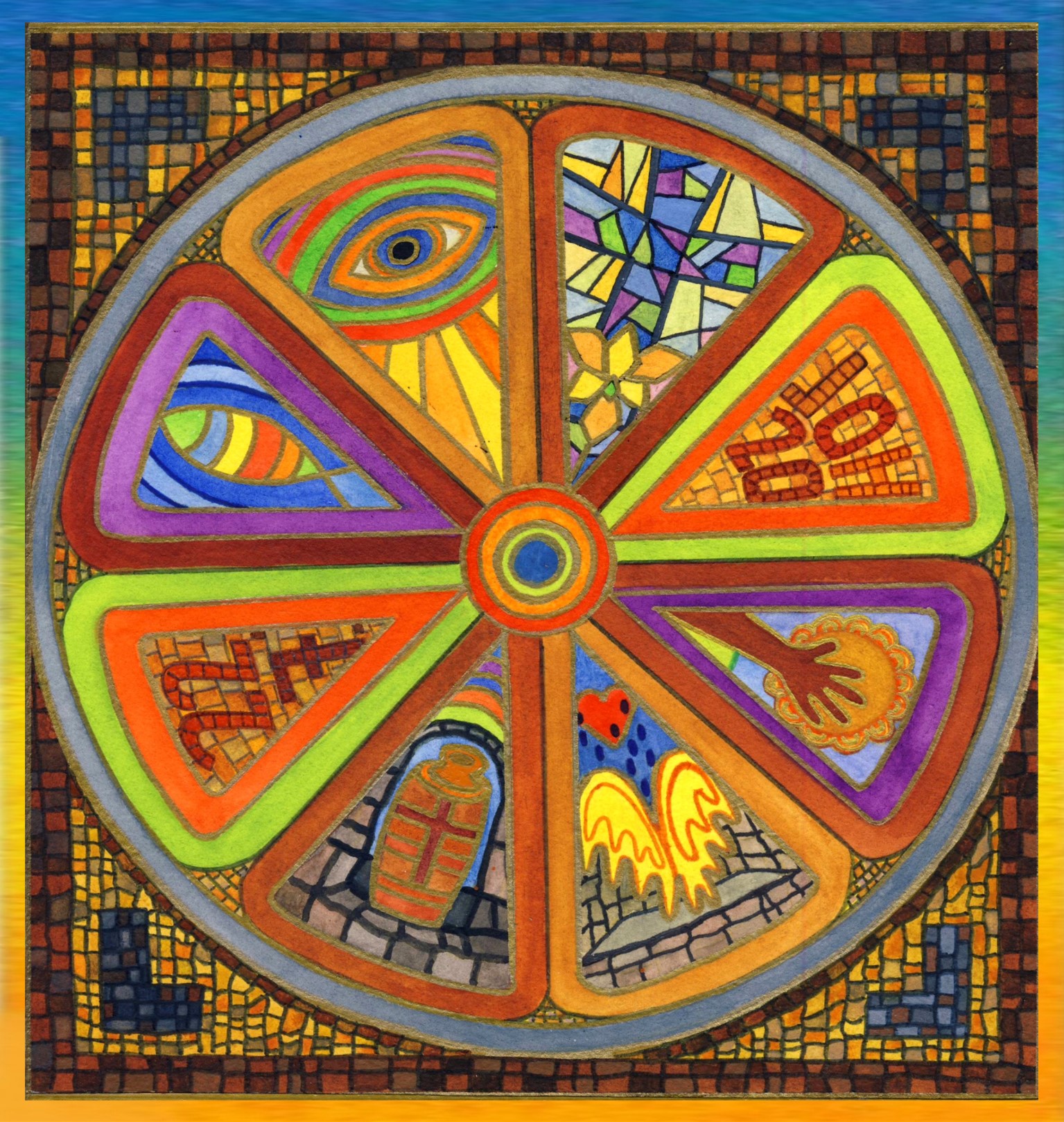 Bild:  Karin SchwendtWir laden einSonntag, Nach dem Gottesdienst wird zu einemkleinen Imbiss eingeladen